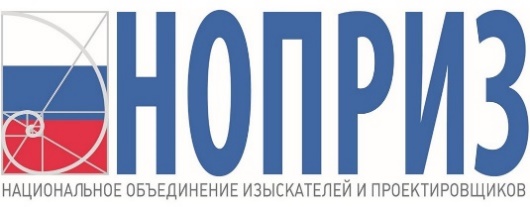 3 марта 2022 года Время проведения мероприятия 15.30-16.45Место проведения: ЦВК «ЭКСПОЦЕНТР» Зал фуршетов, павильон № 8(город Москва, ул. Краснопресненская набережная, 14)ПРОЕКТ ПРОГРАММЫ КРУГЛОГО СТОЛАна тему «Цифровизация в кадровом обеспечении строительства»ссылка для ВКСМодератор: Прокопьева Надежда Александровна, заместитель руководителя аппарата НОПРИЗТаймингФИО спикераТема доклада15.35-15.45Посохин Михаил Михайлович, Президент НОПРИЗ, народный архитектор России, АкадемикПриветственное слово15.45-15.55Михайлик Константин Александрович, Заместитель Министра строительства и ЖКХПриветственное слово15.55 – 16.05Галишникова Вера Владимировна, проректор ФГБОУ ВО «Национальный исследовательский Московский государственный строительный университет» (НИУ МГСУ), профессор, докт. техн. наукТехнологии информационного моделирования в образовательных программах НИУ МГСУ16.05-16.15Крашенинников Алексей Валентинович, профессор кафедры Градостроительства Московского архитектурного института (государственной академии), член корреспондент Российской академии архитектуры и строительных наук (РААСН), доктор архитектуры профессор Презентация актуализированной ОПОП по направлению 07.04.04. Градостроительство (магистратура)16.15. – 16.25Постовалова Алина Анатольевна, заместитель директора НИИСФ РААСН, руководитель Университета Минстроя, руководитель отраслевого направления Университета Иннополис. Формирование образовательной экосистемы в подготовке кадров строительной отрасли. Новые программы ДПО Иннополис16.25-16.35Емец Виктор Валентинович, Генеральный директор, Наймикс, г.МоскваСовременные тенденции развития рынка занятости в строительной отрасли России/ Цифровые маркетплейсы для поиска кадров в строительной отрасли16.35-16.45Подведение итогов круглого стола